Российская Федерация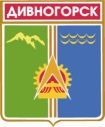 Администрация города ДивногорскаКрасноярского края П О С Т А Н О В Л Е Н И Е31. 10. 2019                                                г. Дивногорск                                                       № 199пО реорганизации муниципального бюджетного образовательного учреждения   дополнительного образования  "Дом детского творчества» путем  присоединения к нему муниципального бюджетного образовательного учреждения дополнительного образования «Детская эколого-биологическая станция» В соответствии со статьями 57 - 60 Гражданского кодекса Российской Федерации, Федеральным законом от 12.01.1996 № 7-ФЗ                                        «О некоммерческих организациях», Федеральным законом от 06.10.2003                  № 131-ФЗ «Об общих принципах организации местного самоуправления в Российской Федерации», постановлением  администрации города Дивногорска от  14.12.2010 № 915п «Об утверждении  порядка создания, реорганизации, изменения типа и ликвидации муниципальных учреждений, а также утверждения уставов муниципальных учреждений и внесения в них изменений», руководствуясь статьей 43 Устава муниципального образования город Дивногорск,ПОСТАНОВЛЯЮ:											1. Реорганизовать муниципальное бюджетное образовательное учреждение дополнительного образования «Дом детского творчества» (далее – МБОУ  ДО «ДДТ»),  расположенное по адресу:  663090, Красноярский край, г. Дивногорск, ул. Б. Полевого, 3,  путем присоединения к нему муниципального бюджетного образовательного учреждения дополнительного образования «Детская эколого-биологическая станция» (далее МБОУ ДО «ДЭБС»), расположенного по адресу: 663090, Красноярский край, г. Дивногорск, ул. Саянская, 12,  в срок до 31.12.2019.2. Наименованием МБОУ ДО «ДДТ» после завершения процесса реорганизации считать муниципальное бюджетное образовательное учреждение дополнительного образования «Дом детского творчества». 3. Установить, что функции и полномочия учредителя в отношении МБОУ ДО «ДДТ»   после реорганизации будет осуществлять отдел образования администрации города Дивногорска.4. Установить, что после реорганизации основные цели и виды деятельности МБОУ ДО «ДДТ» не изменятся.5. Установить, что после реорганизации присоединяемое юридическое лицо МБОУ ДО «ДЭБС» приобретает статус филиала МБОУ ДО «ДДТ».6. С момента внесения записи в Единый государственный реестр юридических лиц о прекращении деятельности МБОУ ДО «ДЭБС»  в соответствии с передаточным актом считать МБОУ ДО «ДДТ» правопреемником всех имущественных  прав и обязанностей МБОУ ДО «ДЭБС».7. Отделу образования администрации города Дивногорска (Г.В. Кабацура):- в срок до 31.12.2019 провести все необходимые мероприятия                      по реорганизации в соответствии с действующим законодательством Российской Федерации и правовыми актами муниципального образования;- утвердить  изменения в Устав МБОУ ДО «ДДТ» в соответствии с действующим законодательством;- предусмотреть бюджетные ассигнования на выполнение муниципального задания МБОУ "ДО «ДДТ»  с учетом реорганизации в пределах средств, предусмотренных на 2020 год и плановый период 2021-2022 годов. 8. МБОУ ДО «ДДТ» (С.М. Меньших) в установленные законодательством сроки:- направить в регистрирующий орган, уведомление о начале процедуры реорганизации в порядке и сроки, предусмотренные законодательством;- разместить в средствах массовой информации уведомление                            о реорганизации муниципальных бюджетных образовательных учреждений;- опубликовать в «Вестнике государственной регистрации» уведомление о реорганизации юридического лица в форме присоединения. -  направить в регистрирующий орган   заявление о внесении  изменений в Устав МБОУ ДО «ДДТ» в порядке и сроки, предусмотренные законодательством.9.  МБОУ ДО «ДЭБС»  (Н.В. Мажарина) в установленные законодательством сроки:- в письменной форме  уведомить кредиторов о начале процедуры  реорганизации;- принять требования кредиторов и осуществить их учет                                    в соответствии с действующим законодательством, осуществить мероприятия  по расчетам с кредиторами, принять меры по взысканию дебиторской задолженности;- в установленном законом порядке  уведомить работников МБОУ ДО «ДЭБС» о начале процедуры реорганизации и предстоящих изменениях условий трудового договора;- провести инвентаризацию всего имущества и обязательств МБОУ ДО «ДЭБС»;- составить передаточный акт в соответствии с действующим законодательством  и представить его на утверждение в администрацию города Дивногорска.10. МКУ «АПБ» (А.Н. Шепеленко) внести соответствующие изменения в реестр муниципального имущества МО г. Дивногорск.11. Финансовому управлению администрации города Дивногорска (Л.И. Прикатова) внести изменения в бюджетную роспись отдела образования администрации города  Дивногорска, в установленном порядке по МБОУ ДО «ДДТ» в пределах лимитов бюджетных обязательств на 2020 год и плановый период 2021-2022 годов после предоставления МСКУ «МЦБ» в Финансовое управление соответствующих документов.12.  Настоящее постановление подлежит размещению на официальном сайте администрации города в информационно-коммуникационной сети «Интернет».13. Контроль за исполнением настоящего постановления возложить                 на Первого заместителя Главы города М.Г. Кузнецову.Глава города                                                                                             Е.Е. Оль